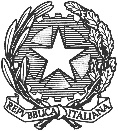 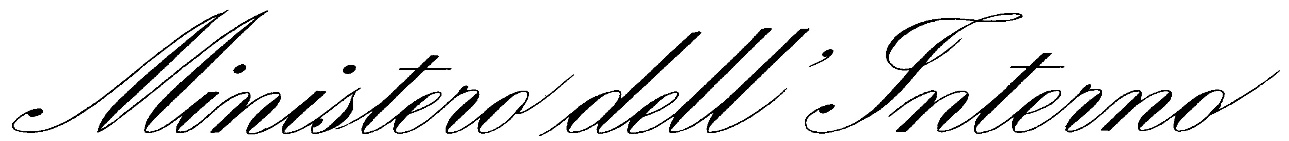 DIPARTIMENTO DELLA PUBBLICA SICUREZZADIREZIONE CENTRALE PER GLI AFFARI GENERALI E LE POLITICHE DEL PERSONALE DELLA POLIZIA DI STATOCap. 2871 – 2872 –  BILANCIO DELLO STATOEROGAZIONE DEI BENEFICI ECONOMICI AI SENSI DELLE LEGGI N. 466/1980, 302/1990, 388/2000, 206/2004, 266/2005, 147/2013 E IN ESECUZIONE DI SENTENZE IN FAVORE DELLEVITTIME DEL TERRORISMO, DELLA CRIMINALITÀ ORGANIZZATA E DEL DOVERE E LORO FAMILIARINumeroDataImporto speciale elargizione in euroMotivazione1970804/11/20222.388,00Speciale elargizione1970904/11/20227.720,00Speciale elargizione1971004/11/202256.574,00Speciale elargizione1971304/11/2022140.744,53Speciale elargizione 2008504/11/202225.996,19Speciale elargizione2009104/11/202226.940,00Speciale elargizione2037204/11/20222.694,00Speciale elargizione 2037904/11/202210.776,00Speciale elargizioneNumeroDataImporto speciale elargizione in euroMotivazioneBeneficiarioSpeciale elargizione e assegni vitaliziSpeciale elargizioneSpeciale elargizioneSpeciale elargizione e assegni vitaliziSpeciale elargizioneSpeciale elargizioneSpeciale elargizioneSpeciale elargizioneSpeciale elargizioneSpeciale elargizioneSpeciale elargizione Speciale elargizioneSpeciale elargizioneSpeciale elargizione e assegni vitalizi